	ПриложениеОПЕРАТИВНЫЙ ЕЖЕДНЕВНЫЙ ПРОГНОЗвозникновения чрезвычайных ситуаций на территорииРоссийской Федерации на 05 июня 2023 г.ДАЛЬНЕВОСТОЧНЫЙ ФО	Прогноз опасных и неблагоприятных метеорологических условийМетеорологическая обстановкаМестами на территории округа дождь, ливневой дождь, ночью и утром туман, на севере местами мокрый снег. В центре Республики Саха (Якутия), в Республике Бурятия, на юге Забайкальского края, в Камчатском крае сильный дождь, ливневой дождь. В ночь с 5.06 на 6.06 в Приморском крае сильный дождь, ливневой дождь, на юге местами гроза. На севере Республики Саха (Якутия), в Камчатском крае, на Курильских островах, при грозе сильный ветер с порывами 15-20 м/с. 1.2.Гидрологическая обстановка: В Приморском крае на реках наблюдается преимущественно медленный спад уровня воды, лишь на отдельных участках рек западных районов отмечаются несущественные колебания уровня вода. Все реки в берегах, уровни воды ниже пойменных отметок преимущественно на 1,1-2,6 м. Опасных гидрологических явлений не наблюдается.В ближайшие двое суток, в связи с влиянием фронтальных разделов и прогнозируемыми дождями различной интенсивности, на большинстве рек спад воды остановится. На реках края ожидаются подъемы уровня воды до 0,3 м. Выхода рек из берегов, опасных гидрологических явлений не ожидается.В Республике Бурятия на северных реках наблюдается подъем уровня воды интенсивностью 5-12 см, на реках остальной территории преобладает тенденция спада. В ближайшие сутки на р. Джида в районе с. Хамней возможен выход воды на пойму.В Забайкальском крае наблюдается небольшой рост уровней воды в верхнем и среднем течении р. Ингоды, на р. Чара у с. Чара, на остальных реках преобладает спад, наиболее интенсивный на реках Нерча и Витим.	В ближайшие двое суток на отдельных реках западных и центральных районов ожидается небольшой рост уровней воды, на остальных реках сохранится слабый спад.В Амурской области на отдельных реках продолжается формирование паводков. Гребень амурского паводка проходит на участке с. Сергеевка – г. Благовещенск, ниже по течению на территории области наблюдаются подъемы уровней воды на 18-40 см/сутки. Гребень зейского паводка смещается в устьевой части реки. Подъем р. Зея у г. Благовещенск на 49 см/сутки обусловлены явлением подпора за счет смещения амурского паводка. Паводки проходят без выхода воды на пойму.На остальных реках преобладает спад уровней воды. В Еврейской автономной области на Среднем Амуре у с. Пашково отмечается подъем уровня воды на 18 см за сутки, других реках в пределах области преобладает спад уровня воды.В Хабаровском крае на реках преобладает спад уровня воды.В Сахалинской области на большинстве рек о. Сахалина наблюдались незначительные колебания уровней воды; в нижнем течении р. Тымь отмечался подъём уровня на 27 см, на р. Лопатинка - на 42 см.В предстоящие трое суток на реках острова ожидаются колебания уровней воды в пределах 30 см.В Камчатском крае на большинстве рек продолжается подъем уровней воды половодья. На реке Камчатка и ее притоках до 22 см/сут, на реках Усть-Большерецкого района до 14 см/сут. На реке Амчагача в районе села Усть-Большерек Усть-Большерецкого района отмечается выход воды на пойму реки. На реках Пенжинского и Олюторского районов продолжается рост уровней воды половодья интенсивностью до 31 см/сут. На р. Оклан в районе с. Оклан (Пенжинский район) наблюдаются уровни воды критерия неблагоприятного гидрологического явления 500 см от «0» гр. поста. Выход грунтовых вод отмечается в селах: Оклан и Таловка Пенжинского района. Площадь разливов воды по поймам увеличивается на реках: Пенжина в районе сел Слаутное и Аянка, Оклан у села Оклан и Энычаваям в районе села Таловка. В связи с понижением температуры воздуха и прекращением осадков, на реках Елизовского и Соболевского муниципальных районов наблюдается понижение уровней воды. На реке Большая Воровская в районе села Соболево уровни воды критерия неблагоприятного гидрологического значения 300 см от «0» гр. поста сохраняются.  Действие Консультаций № 3 от 31.05.2023 г № 319-04/6-971 (о вероятном ухудшении обстановки на р. Парень (Пенжинский МР) в период с 31 мая по 5 июня) и Консультации №4 от 31.05. 2023 г. № 319-04/6-972 (об ожидаемой неблагоприятной обстановки на реках Пенжинского и Олюторского МР в период с 1 по 5 июня) сохраняется. На территории Пенжинского муниципального района 01.06.2023 года введен режим функционирования «Чрезвычайная ситуация» на основании протокола КЧС и ОПБ Олюторского МР №8 от 01.06.2023 года. По оперативной информации уполномоченных органов в Пенжинском МР, н.п. Парень вследствие установившихся высоких среднесуточных температур и активного снеготаяния наблюдается выход талых вод из тундры на территорию села Парень Пенжинского МР, в результате чего затоплено 4 жилых дома 14 приусадебных участков. В последующие сутки рост уровней воды продолжится на реке Камчатка и ее притоках до 20 см/сут, на реках Усть-Большерецкого района до 15 см/сут, на реках Пенжинского и Олюторского районов до 25 см/сут. На реке Оклан в районе села Оклан Пенжинского района уровни критерия неблагоприятного явления 500 см от «0» гр. поста сохранятся.  Зона разли-вов воды по поймам увеличится на реках: Пенжина в районе сел Слаутное и Аянка, Оклан у села Оклан и Энычаваям в районе села Таловка.На реке Большая Воровская в районе села Соболево Соболевского муниципального района уровень воды опустится ниже критерия неблагоприятного гидрологического явления 300 см от «0» гр. поста. В Республике Саха (Якутия) на р. Лена нижняя кромка ледохода наблюдается в пределах Булунского района. Ниже гидропоста Кюсюр затор льда сохранялся в течение 8 часов, уровень воды не достиг опасной отметки. Днем 1 июня затор разрушился и начался густой ледоход.  Сегодня ожидается подвижка льда в устье р. Лена у гидропоста Хабарова, в ближайшие сутки – двое ожидается ледоход.На участке р. Лена Ленск – Олекминск – Хатынг-Тумул в пределах Ленского и Олек-минского районов наблюдается суточный рост уровня воды 5 - 15 см, в центральных районах продолжается понижение с интенсивностью от 5 до 15 см за сутки.На участках р. Алдан Суон-Тит – Томмот Алданского и Хандыга – Крест-Хальджай Томпонского районов наблюдается повышение уровня воды 5-30 см за сутки, на остальных участках реки отмечается суточный спад с интенсивностью от 5 до 40 см.На реках Амга и Вилюй наблюдается понижение уровня воды с различной интенсивностью, в ближайшие сутки – трое спад уровня продолжится.На р. Анабар у гидропоста Саскылах Анабарского района наблюдается спад уровня воды, по состоянию на 8 ч якт уровень составил 932 см над нулем поста, что на 2,4 м ниже опасной отметки (ОЯ 1170 см).На р. Оленек нижняя кромка ледохода наблюдается в пределах Булунского района. У гидропоста Тюмяти суточный рост уровня воды составил 4,0 м, затор льда ниже поста сохраняется. По состоянию на 8 ч якт уровень достиг отметки 1699 см над нулем поста (отметка начала подтопления 2182 см). В устье реки Оленек у гидропоста Таймылыр Булунского района суточный рост уровня воды составил 2,6 м, отмечаются закраины, в ближайшие сутки - двое ожидается подвижка льда.На р. Яна и ее притоках продолжается повышение уровня воды с различной интен-сивностью. На участке Верхоянск – Батагай, в ближайшие сутки – двое, ожидается формирование максимальных уровней и дополнительный рост 20-40 см. На р. Яна нижняя кромка ледохода наблюдается в пределах Усть-Янского района.  У гидропоста   Юбилейная образовался затор льда, уровень воды достиг отметки 1339 см над нулем поста (отметка начала подтопления 1450 см).  У гидропоста Нижнеянск отмечаются закраины.На всем протяжении р. Индигирка и ее притоках наблюдается подъем уровня воды с интенсивностью от 30 до 80 см за сутки. Нижняя кромка ледохода наблюдается в пределах Абыйского района, в устьевом участке у гидропоста Чокурдах суточный рост уровня составил 80 см, наблюдается подвижка льда и разводья, в ближайшие сутки – двое ожидается ледоход. На р. Колыма продолжается понижение уровня воды с интенсивностью от 10 до 30 см за сутки.В Магаданской области на реках проходит весеннее половодье, наблюдается незначительный подъем уровня воды.В Чукотском автономном округе на р. Майн у с. Ваеги отмечается спад уровня воды. На р. Анадырь преобладает спад уровня воды.В Билибинском районе на реках продолжается спад уровня воды.Японское море, Татарский пролив высота волн 1-2 м (4 балла).Охотское море высота волн 2-3.5м (5 баллов).Берингово море высота волн 1-2 м (4 балла).2. Прогноз ЧСПриродные и природно-техногенные ЧСПовышается вероятность возникновения чрезвычайных ситуаций «нарушение условий жизнедеятельности населения» на севере Республики Саха (Якутия), в  Приморском крае, Камчатском крае, на Курильских островах, связанных с повреждением (обрывом) ЛЭП и линий связи, обрушением слабо укрепленных конструкций (Источник ЧС – сильный порывистый ветер).Прогнозируется поражение объектов электроэнергетики (трансформаторных подстанций, электрических систем и др.), хранилищ ГСМ, а также других объектов, не оборудованных молниезащитой (громоотводом), разрядами атмосферного электричества в Приморском крае (Источник ЧС – грозы).Существует высокая вероятность ЧС, связанных с затруднением в движении автотранспорта, перекрытием трасс для движения и увеличением количества ДТП на автодорогах федерального, регионального и местного значения, а также в работе аэропортов и вертолетных площадок на юге округа (Источник ЧС – туман).Существует вероятность возникновения происшествий на водных объектах, связанных с несоблюдением правил безопасности людей на воде, с эксплуатацией маломерных судов (гидроциклы, водные мотоциклы, моторные лодки и т.п.) на большей части субъектов округа, кроме северных и центральных районов Республики Саха (Якутия), всей территории Магаданской области и Чукотского АО.Существует риск возникновения чрезвычайных ситуаций, связанных с подтоплением пониженных участков местности, низководных мостов, подмывом дорог в Республике Саха (Якутия), Камчатском, Приморском, Хабаровском краях, Магаданской области, Чукотском АО (Источник ЧС – осадки на фоне высокой водности, высокие уровни воды, неисправность и замусоривание коллекторно-дренажных систем, кратковременные подъемы на реках).Возникает вероятность чрезвычайных ситуаций в низкогорных районах Амурской области, Забайкальского и Камчатского краёв, обусловленных перекрытием дорог и нарушениями жизнедеятельности населения (Источник ЧС – высокий уровень предшествующего увлажнения, оползни, обвалы, антропогенная деятельность).Повышается вероятность выявления термических аномалий (в т.ч. в результате разведения костров, выжигания хвороста, лесной подстилки, сухой травы с нарушением требований правил пожарной безопасности в лесу и на участках, примыкающих к лесам и населенным пунктам, на территории республик Саха (Якутия), Бурятия, Приморского, Забайкальского краев, Еврейской АО, Амурской области.2.2. Техногенные ЧС 		Прогнозируется вероятность возникновения чрезвычайных ситуаций  локального уровня, связанных с авариями в работе систем коммунального жизнеобеспечения, а также риск возникновения техногенных пожаров (в т.ч. взрывов бытового газа) на территории округа (Источник ЧС – износ оборудования, нарушение и несоблюдение производственно-технологических норм и правил эксплуатации газового оборудования).СИБИРСКИЙ ФОПрогноз опасных и неблагоприятных метеорологических условийМетеорологическая обстановкаМестами на территории округа дождь, ливневой дождь, гроза, ночью и утром туман. В Туруханском, Эвенкийском МР сильный дождь, ливневой дождь, местами гроза, град. В Туруханском, Эвенкийском МР, на востоке Таймыра сильный ветер с порывами 15-20 м/с. Аномально высокие температуры в Республике Хакасия +30…+35о, Алтайском крае +28…+33о, Омской области +33…+38о, Томской, Кемеровская областях +30…+35о, Новосибирской области +32…+37о и выше.1.2.Гидрологическая обстановка: Повышение уровня воды (на 33-148 см) отмечается местами на реках Алтайского края, Красноярского края, Хакасии, Иркутской области. На р. Нижняя Тунгуска у пос. Большой Порог (Красноярского края) наблюдается рост уровня воды на 191 см. Уровень воды выше опасной отметки сохраняется на р. Чулым у с. Тегульдет (Томская область). Уровень воды выше неблагоприятной отметки наблюдается на Енисее у г. Кызыл (Тыва), у с. Верещагино (Красноярский край). Прогноз ЧСПриродные и природно-техногенные ЧСПовышается вероятность возникновения чрезвычайных ситуаций «нарушение условий жизнедеятельности населения» в Туруханском, Эвенкийском МР, на востоке Таймыра, связанных с повреждением (обрывом) ЛЭП и линий связи, обрушением слабо укрепленных конструкций (Источник ЧС – сильный порывистый ветер).Прогнозируется поражение объектов электроэнергетики (трансформаторных подстанций, электрических систем и др.), хранилищ ГСМ, а также других объектов, не оборудованных молниезащитой (громоотводом), разрядами атмосферного электричества в Туруханском, Эвенкийском МР (Источник ЧС – грозы).Существует высокая вероятность ЧС, связанных с затруднением в движении автотранспорта, перекрытием трасс для движения и увеличением количества ДТП на автодорогах федерального, регионального и местного значения, а также в работе аэропортов и вертолетных площадок на территории округа (Источник ЧС – туман).Повышается вероятность возникновения ЧС на территории Алтайского края, Новосибирской, Кемеровской, Омской и Томской областей, связанных с отключением электроэнергии в результате перегрева трансформаторных подстанций, конденсаторных систем, систем высоковольтного снабжения, деформацией металлических конструкций, нарушениями в работе ж/д транспорта в результате деформации железнодорожного полотна, которое может привести к авариям при прохождении пассажирских и грузовых составов, повреждением и гибелью сельскохозяйственных культур. (Источник ЧС – аномально высокая температура воздуха).Существует риск возникновения чрезвычайных ситуаций, связанных с подтоплением пониженных участков местности, низководных мостов, подмывом дорог в Республике Тыва, Красноярском крае, Томской области, на юге Иркутской области (Источник ЧС – осадки на фоне высокой водности, высокие уровни воды, неисправность и замусоривание коллекторно-дренажных систем, кратковременные подъемы на реках).Существует вероятность возникновения происшествий на водных объектах, связанных с несоблюдением правил безопасности людей на воде, с эксплуатацией маломерных судов (гидроциклы, водные мотоциклы, моторные лодки и т.п.) на всей территории округа.Повышается вероятность выявления термических аномалий (в т.ч. в результате разведения костров, выжигания хвороста, лесной подстилки, сухой травы с нарушением требований правил пожарной безопасности в лесу, и на участках, примыкающих к лесам и населенным пунктам, на территории всего округа.2.2. Техногенные ЧС 	Прогнозируется вероятность возникновения чрезвычайных ситуаций  локального уровня, связанных с авариями в работе систем коммунального жизнеобеспечения, а также риск возникновения техногенных пожаров (в т.ч. взрывов бытового газа) на территории округа (Источник ЧС – износ оборудования, нарушение и несоблюдение производственно-технологических норм и правил эксплуатации газового оборудования).УРАЛЬСКИЙ ФО1. Прогноз опасных и неблагоприятных метеорологических условийМетеорологическая обстановкаМестами на территории округа дождь, ливневой дождь, гроза, ночью и утром туман. В Ямало-Ненецком АО сильный дождь, ливневой дождь. На востоке Ямало-Ненецкого, Ханты-Мансийского АО ветер с порывами 12-17м/с, при грозе сильный ветер 15-20м/с. Аномально высокие температуры в Свердловской области +25…+30о, Челябинская области +29…+34о, Курганской области +33…+38о, Тюменской области +31…+36о и выше. 2. Прогноз ЧС2.1. Природные и природно-техногенные ЧС  Повышается вероятность возникновения чрезвычайных ситуаций «нарушение условий жизнедеятельности населения» на территории округа, связанных с повреждением (обрывом) ЛЭП и линий связи, обрушением слабо укрепленных конструкций (Источник ЧС – сильный порывистый ветер).Прогнозируется поражение объектов электроэнергетики (трансформаторных подстанций, электрических систем и др.), хранилищ ГСМ, а также других объектов, не оборудованных молниезащитой (громоотводом), разрядами атмосферного электричества на территории округа (Источник ЧС – грозы).Существует высокая вероятность ЧС, связанных с затруднением в движении автотранспорта, перекрытием трасс для движения и увеличением количества ДТП на автодорогах федерального, регионального и местного значения, а также в работе аэропортов и вертолетных площадок на территории округа (Источник ЧС – туман).Повышается вероятность возникновения ЧС на территории Свердловской области, Курганской, Тюменской и Челябинской областей, связанных с отключением электроэнергии в результате перегрева трансформаторных подстанций, конденсаторных систем, систем высоковольтного снабжения, деформацией металлических конструкций, нарушениями в работе ж/д транспорта в результате деформации железнодорожного полотна, которое может привести к авариям при прохождении пассажирских и грузовых составов, повреждением и гибелью сельскохозяйственных культур (Источник ЧС – аномально высокая температура воздуха).Существует риск возникновения чрезвычайных ситуаций, связанных с подтоплением пониженных участков местности, низководных мостов, подмывом дорог на территории Ханты-Мансийского АО, Ямало-Ненецкого АО (Источник ЧС – осадки на фоне высокой водности, высокие уровни воды, неисправность и замусоривание коллекторно-дренажных систем, кратковременные подъемы на реках).Существует вероятность возникновения происшествий на водных объектах, связанных с несоблюдением правил безопасности людей на воде, с эксплуатацией маломерных судов (гидроциклы, водные мотоциклы, моторные лодки и т.п.) на большей части субъектов округа, кроме северных районов Ханты-Мансийского АО и всей территории Ямало-Ненецкого АО.Возникают риски происшествий на территории Челябинской области, вызванных повреждением опор ЛЭП, перекрытием автомобильных и железных дорог, разрушением объектов инфраструктуры и нарушением жизнеобеспечения населения (Источник ЧС – техногенная и антропогенная деятельность).Повышается вероятность выявления термических аномалий (в т.ч. в результате разведения костров, выжигания хвороста, лесной подстилки, сухой травы с нарушением требований правил пожарной безопасности в лесу и на участках, примыкающих к лесам и населенным пунктам, на территории всего округа, кроме северных районов Ямало-Ненецкого АО.2.2. Техногенные ЧС	Прогнозируется вероятность возникновения чрезвычайных ситуаций  локального уровня, связанных с авариями в работе систем коммунального жизнеобеспечения, а также риск возникновения техногенных пожаров (в т.ч. взрывов бытового газа) на территории округа (Источник ЧС – износ оборудования, нарушение и несоблюдение производственно-технологических норм и правил эксплуатации газового оборудования).ПРИВОЛЖСКИЙ ФО1. Прогноз опасных и неблагоприятных метеорологических условийМетеорологическая обстановкаНа территории округа ночью и утром местами туман, востоке местами дождь, ливневой дождь, гроза, град. При грозе сильный ветер с порывами 15-20 м/с. Аномально высокие температуры в Республике Башкортостан +27…+32о, Оренбургской области +29…+34о.1.2.Гидрологическая обстановка:Повышение уровня воды (на 30-91 см) отмечается на р. Пижма (Кировская область).2. Прогноз ЧС2.1. Природные и природно-техногенные ЧСПовышается вероятность возникновения чрезвычайных ситуаций «нарушение условий жизнедеятельности населения» на территории округа, связанных с повреждением (обрывом) ЛЭП и линий связи, обрушением слабо укрепленных конструкций (Источник ЧС – сильный порывистый ветер).Прогнозируется поражение объектов электроэнергетики (трансформаторных подстанций, электрических систем и др.), хранилищ ГСМ, а также других объектов, не оборудованных молниезащитой (громоотводом), разрядами атмосферного электричества на территории округа (Источник ЧС – грозы).На территории округа существует вероятность возникновения ЧС, вызванных повреждением сельскохозяйственных культур, автотранспорта, жилых объектов (Источник ЧС – град).Существует высокая вероятность ЧС, связанных с затруднением в движении автотранспорта, перекрытием трасс для движения и увеличением количества ДТП на автодорогах федерального, регионального и местного значения, а также в работе аэропортов и вертолетных площадок на территории округа (Источник ЧС – туман).Повышается вероятность возникновения ЧС на территории Республики Башкортостан, Оренбургской области, связанных с отключением электроэнергии в результате перегрева трансформаторных подстанций, конденсаторных систем, систем высоковольтного снабжения, деформацией металлических конструкций, нарушениями в работе ж/д транспорта в результате деформации железнодорожного полотна, которое может привести к авариям при прохождении пассажирских и грузовых составов, повреждением и гибелью сельскохозяйственных культур (Источник ЧС – аномально высокая температура воздуха).Существует вероятность возникновения происшествий на водных объектах, связанных с несоблюдением правил безопасности людей на воде, с эксплуатацией маломерных судов (гидроциклы, водные мотоциклы, моторные лодки и т.п.) на всей территории округа.Существует вероятность возникновения ЧС и происшествий, связанных с авариями и повреждениями на судах, посадки судов на мели и отмели из-за низких уровней воды и сгонных явлений прогнозируются в Республике Башкортостан (Источник ЧС – низкие уровни воды, лимитирующие судоходство).Существует вероятность выявления термических аномалий (в т.ч. в результате разведения костров, выжигания хвороста, лесной подстилки, сухой травы с нарушением требований правил пожарной безопасности в лесу и на участках, примыкающих к лесам и населенным пунктам, на территории округа.2.2 Техногенные ЧС Прогнозируется вероятность возникновения чрезвычайных ситуаций  локального уровня, связанных с авариями в работе систем коммунального жизнеобеспечения, а также риск возникновения техногенных пожаров (в т.ч. взрывов бытового газа) на территории округа (Источник ЧС – износ оборудования, нарушение и несоблюдение производственно-технологических норм и правил эксплуатации газового оборудования).ЮЖНЫЙ ФОПрогноз опасных и неблагоприятных метеорологических условийМетеорологическая обстановкаМестами на территории округа дождь, ливневой дождь, местами гроза, град, ночью и утром туман. В Республике Адыгея, Краснодарском крае, Ростовской области сильный дождь, ливневой дождь. При грозе сильный ветер с порывами 15-20 м/с, местами 25 м/с. 1.2. Гидрологическая обстановкаНа р. Чамлык у н. п. Петропавловская уровень воды достиг неблагоприятного значения, отмечается выход воды на пойму. Уровни воды по озёрным гидрологическим постам Цимлянского водохранилища Суворовский, Нижний Чир, Ложки, Красноярский и в верхнем бьефе Цимлянского водохранилища были выше неблагоприятных отметок и в период 05-07 июня они сохранятся высокими. На р. Миус в пределах Ростовской области продолжится повышение уровней воды, у с. Куйбышево с достижением неблагоприятной отметки днём 04 июня, опасной - вечером 04 июня с сохранением до утра 05 июня. В сочетании с метеорологическими явлениями до конца суток 04 июня, 05 июня на реках бассейна Кубани юго-восточной территории Краснодарского края (Лабинский, Мостовской, Отрадненский и Курганинский районы) и реках Черноморского побережья (МО Геленджик, Туапсинский район) ожидается повышение уровней воды местами с достижением неблагоприятных отметок.Черное море высота волн 0.5-1 м (3 балла).Азовское море и Керченский пролив высота волн 0.5-1 м (3 балла).2. Прогноз ЧС2.1. Природные и природно-техногенные ЧСПовышается вероятность возникновения чрезвычайных ситуаций «нарушение условий жизнедеятельности населения» на территории округа, кроме Волгоградской области, связанных с повреждением (обрывом) ЛЭП и линий связи, обрушением слабо укрепленных конструкций (Источник ЧС – сильный порывистый ветер).Прогнозируется поражение объектов электроэнергетики (трансформаторных подстанций, электрических систем и др.), хранилищ ГСМ, а также других объектов, не оборудованных молниезащитой (громоотводом), разрядами атмосферного электричества на территории округа (Источник ЧС – грозы).На территории округа существует вероятность возникновения ЧС, вызванных повреждением сельскохозяйственных культур, автотранспорта, жилых объектов (Источник ЧС – град).Существует высокая вероятность ЧС, связанных с затруднением в движении автотранспорта, перекрытием трасс для движения и увеличением количества ДТП на автодорогах федерального, регионального и местного значения, а также в работе аэропортов и вертолетных площадок на территории округа (Источник ЧС – туман).Существует риск возникновения чрезвычайных ситуаций, связанных с подтоплением пониженных участков местности, низководных мостов, подмывом дорог в Республике Адыгея, Краснодарском крае (Источник ЧС – осадки на фоне высокой водности, высокие уровни воды, неисправность и замусоривание коллекторно-дренажных систем, кратковременные подъемы на реках).Существует высокая вероятность возникновения происшествий на водных объектах, связанных с несоблюдением правил безопасности людей на воде, с эксплуатацией маломерных судов (гидроциклы, водные мотоциклы, моторные лодки и т.п.) на всей территории округа.Возникают риски происшествий в низкогорных районах республик Крым, Адыгея, Краснодарского края, г. Севастополь, вызванных повреждением опор ЛЭП, перекрытием автомобильных и железных дорог, разрушением объектов инфраструктуры и нарушением жизнеобеспечения населения (Источник ЧС – оползни, обвалы, сели, провалы грунта, антропогенная деятельность).Повышается вероятность выявления термических аномалий (в т.ч. в результате разведения костров, выжигания хвороста, лесной подстилки, сухой травы с нарушением требований правил пожарной безопасности в лесу, и на участках, примыкающих к лесам и населенным пунктам, на территории Республики Калмыкия, Волгоградской и Астраханской областей.2.2. Техногенные ЧС Прогнозируется вероятность возникновения чрезвычайных ситуаций  локального уровня, связанных с авариями в работе систем коммунального жизнеобеспечения, а также риск возникновения техногенных пожаров (в т.ч. взрывов бытового газа) на территории округа (Источник ЧС – износ оборудования, нарушение и несоблюдение производственно-технологических норм и правил эксплуатации газового оборудования).СЕВЕРО-КАВКАЗСКИЙ ФО	1. Прогноз опасных и неблагоприятных метеорологических условий1.1 Метеорологическая обстановкаНа всей территории округа сильный дождь, ливневой дождь, ночью и утром местами туман. В Кабардино-Балкарской Республике, Республике Северная Осетия очень сильный дождь, ливневой дождь, местами гроза, град. При грозе сильный ветер с порывами 15-20 м/с.  1.2.Гидрологическая обстановка.	В сочетании с метеорологическими явлениями на реках Карачаево-Черкесии и Северной Осетии-Алании, в Кабардино-Балкарии, в Чеченской Республике и Ингушетии на реках ожидается повышение уровней воды местами с достижением неблагоприятных отметок, в горах сход селей малого объема. В связи с прошедшими сильными дождями и продвижением паводочной волны на реке Подкумок в районе н.п. Незлобная ожидается подъем уровня воды с достижением неблагоприятных отметок.Каспийское море: высота волн 0.5-1м (3 балла).2. Прогноз ЧС2.1. Природные и природно-техногенные ЧСПовышается вероятность возникновения чрезвычайных ситуаций «нарушение условий жизнедеятельности населения» в Кабардино-Балкарской Республике, Республике Северная Осетия, связанных с повреждением (обрывом) ЛЭП и линий связи, обрушением слабо укрепленных конструкций (Источник ЧС – сильный порывистый ветер).Прогнозируется поражение объектов электроэнергетики (трансформаторных подстанций, электрических систем и др.), хранилищ ГСМ, а также других объектов, не оборудованных молниезащитой (громоотводом), разрядами атмосферного электричества в Кабардино-Балкарской Республике, Республике Северная Осетия (Источник ЧС – грозы).На территории Кабардино-Балкарской Республики, Республики Северная Осетия существует вероятность возникновения ЧС, вызванных повреждением сельскохозяйственных культур, автотранспорта, жилых объектов (Источник ЧС – град).Существует высокая вероятность ЧС, связанных с затруднением в движении автотранспорта, перекрытием трасс для движения и увеличением количества ДТП на автодорогах федерального, регионального и местного значения, а также в работе аэропортов и вертолетных площадок на территории округа (Источник ЧС – туман).Существует риск возникновения чрезвычайных ситуаций, связанных с подтоплением пониженных участков местности, низководных мостов, подмывом дорог на территории Кабардино-Балкарской Республики, Карачаево-Черкесская, Чеченская республики, Республика Северная Осетия-Алания, Ингушетия (Источник ЧС – осадки на фоне высокой водности, высокие уровни воды, неисправность и замусоривание коллекторно-дренажных систем, кратковременные подъемы на реках).Существует вероятность возникновения происшествий на водных объектах, связанных с несоблюдением правил безопасности людей на воде, с эксплуатацией маломерных судов (гидроциклы, водные мотоциклы, моторные лодки и т.п.) на всей территории округа.Сохраняются риски происшествий в низкогорных районах Карачаево-Черкесской, Кабардино-Балкарской, Чеченсуой республик, республик Северная Осетия-Алания, Дагестан, Ингушетия, вызванных повреждением опор ЛЭП, газо-, водо-, нефтепроводов; перекрытием дорог; разрушением объектов инфраструктуры и нарушением жизнеобеспечения населения (Источник ЧС – оползни, обвалы, сели, провалы грунта, антропогенная деятельность).Возникает вероятность происшествий и чрезвычайных ситуаций в связи с перекрытием дорог, нарушением работы транспорта, повреждением зданий и сооружений, нарушением работы систем жизнеобеспечения населения, угрозой травматизма населению, спортсменам, туристам, вызванных сходом снежных лавин в горных и лавиноопасных районах Кабардино-Балкарской, Республики Северная Осетия-Алания (Источник ЧС – сход снежных лавин, высота снежного покрова 30 см и более, антропогенная деятельность).Повышается вероятность выявления единичных термических аномалий (в т.ч. в результате разведения костров, выжигания хвороста, лесной подстилки, сухой травы с нарушением требований правил пожарной безопасности в лесу, и на участках, примыкающих к лесам и населенным пунктам, на территории округа.2.2. Техногенные ЧС 	Прогнозируется вероятность возникновения чрезвычайных ситуаций  локального уровня, связанных с авариями в работе систем коммунального жизнеобеспечения, а также риск возникновения техногенных пожаров (в т.ч. взрывов бытового газа) на территории округа (Источник ЧС – износ оборудования, нарушение и несоблюдение производственно-технологических норм и правил эксплуатации газового оборудования).СЕВЕРО-ЗАПАДНЫЙ ФО1. Прогноз опасных и неблагоприятных метеорологических условийМетеорологическая обстановкаМестами на территории округа дождь, ливневой дождь, мокрый снег, гроза, ночью и утром местами туман. В республиках Карелия, Коми в Архангельской области, Ненецком АО сильный дождь, ливневой дождь, местами мокрый снег. В Мурманской области сильный дождь, ливневой дождь, местами мокрый снег. В Республике Коми, Архангельской, Мурманской областях, Ненецком АО, при грозе сильный ветер с порывами 15-20 м/с. 1.2.Гидрологическая обстановка.Повышение уровня воды (на 30-91 см) отмечается на р. Матросовка (Калининградская область), р. Илыч (Коми).Баренцево море высота волн 1-2 м (4 балла).Белое море высота волн 1-2 м (4 балла).Балтийское море высота волн 1-2 м (4 балла).2. Прогноз ЧС2.1. Природные и природно-техногенные ЧСПовышается вероятность возникновения чрезвычайных ситуаций «нарушение условий жизнедеятельности населения» на территории округа, связанных с повреждением (обрывом) ЛЭП и линий связи, обрушением слабо укрепленных конструкций (Источник ЧС – сильный порывистый ветер).Прогнозируется поражение объектов электроэнергетики (трансформаторных подстанций, электрических систем и др.), хранилищ ГСМ, а также других объектов, не оборудованных молниезащитой (громоотводом), разрядами атмосферного электричества на территории округа (Источник ЧС – грозы).Существует высокая вероятность ЧС, связанных с затруднением в движении автотранспорта, перекрытием трасс для движения и увеличением количества ДТП на автодорогах федерального, регионального и местного значения, а также в работе аэропортов и вертолетных площадок на территории округа (Источник ЧС – туман).Существует риск возникновения чрезвычайных ситуаций, связанных с подтоплением пониженных участков местности, низководных мостов, подмывом дорог в Республике Коми, Мурманской области, Ненецком АО (Источник ЧС – осадки на фоне высокой водности, высокие уровни воды, неисправность и замусоривание коллекторно-дренажных систем, кратковременные подъемы на реках).Существует вероятность возникновения происшествий на водных объектах, связанных с несоблюдением правил безопасности людей на воде, с эксплуатацией маломерных судов (гидроциклы, водные мотоциклы, моторные лодки и т.п.) на большей территории округа, кроме северных районов Республики Коми, всей территории Мурманской области и Ненецкого АО. Сохраняется вероятность ЧС и происшествий в горных районах Мурманской области, вызванных угрозой населению, спортсменам, туристам (Источник ЧС – умеренная степень лавинной опасности, высота снежного покрова 30 см и более).Повышается вероятность выявления термических аномалий (в т.ч. в результате разведения костров, выжигания хвороста, лесной подстилки, сухой травы с нарушением требований правил пожарной безопасности в лесу, и на участках, примыкающих к лесам и населенным пунктам, на территории южных районов Республики Коми, Архангельской области, всей территории Псковской, Новгородской, Вологодской, Ленинградской и Калининградской областей, г. Санкт-Петербурга.2.2. Техногенные ЧС	Прогнозируется вероятность возникновения чрезвычайных ситуаций  локального уровня, связанных с авариями в работе систем коммунального жизнеобеспечения, а также риск возникновения техногенных пожаров (в т.ч. взрывов бытового газа) на территории округа (Источник ЧС – износ оборудования, нарушение и несоблюдение производственно-технологических норм и правил эксплуатации газового оборудования).ЦЕНТРАЛЬНЫЙ ФО1. Прогноз опасных и неблагоприятных метеорологических условийМетеорологическая обстановкаНа территории округа ночью и утром местами туман, на севере местами кратковременный дождь.  2. Прогноз ЧС	2.1. Природные и природно-техногенные ЧССуществует высокая вероятность ЧС, связанных с затруднением в движении автотранспорта, перекрытием трасс для движения и увеличением количества ДТП на автодорогах федерального, регионального и местного значения, а также в работе аэропортов и вертолетных площадок на территории округа (Источник ЧС – туман).Существует вероятность выявления термических аномалий (в т.ч. в результате разведения костров, выжигания хвороста, лесной подстилки, сухой травы с нарушением требований правил пожарной безопасности) в лесу и на участках, примыкающих к лесам и населенным пунктам, на территории округа.2.2. Техногенные ЧСПрогнозируется вероятность возникновения чрезвычайных ситуаций  локального уровня, связанных с авариями в работе систем коммунального жизнеобеспечения, а также риск возникновения техногенных пожаров (в т.ч. взрывов бытового газа) на территории округа (Источник ЧС – износ оборудования, нарушение и несоблюдение производственно-технологических норм и правил эксплуатации газового оборудования).г. МОСКВА1. Прогноз опасных и неблагоприятных метеорологических условийОблачно с прояснениями. Ночью преимущественно без осадков, температура в Москве 5...7° (в центре города 9...11°), по области 3...8°. Днем местами небольшой дождь, температура в Москве 17...19°, по области 15...20°. Ветер юго-западный 4-9 м/с. 2. Прогноз ЧС2.1. Природные и природно-техногенные ЧС не прогнозируются.2.2. Техногенные ЧСПрогнозируется вероятность возникновения чрезвычайных ситуаций  локального уровня, связанных с авариями в работе систем коммунального жизнеобеспечения, а также риск возникновения техногенных пожаров (в т.ч. взрывов бытового газа) на территории округа (Источник ЧС – износ оборудования, нарушение и несоблюдение производственно-технологических норм и правил эксплуатации газового оборудования).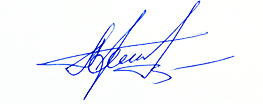 ВрИО начальника 5 НИЦ                                                                          А.Н. Гордиенко04 июня 2023Исп.: Влад И.В.8 (495) 983 65 48, доб. 43-46